ПРОТОКОЛ № 1Правления Региональной ассоциации «Строители ТПП РБ»Дата заседания: «13» января 2017г.Место заседания: г. Улан-Удэ, ул. Ленина, 25.Время начала заседания: «17» часов «00» минут Время окончания заседания: «19» часов «00» минут.Форма: очная.Присутствовали члены Правления Региональной ассоциации «Строители ТПП РБ» (далее – Ассоциация): Михеев А.Т., Гусляков В.А., Доржиев Г.Ю., Батуев В.Б, Зураев И.И., Хусаев В.Л., Байминов В.Н. Отсутствовали: - нет;Кворум для проведения заседания Правления Ассоциации имеется, Правление правомочно принимать решения.Приглашенные лица:Исполнительный директор Ассоциации Елисафенко Владимир Леонидович;Специалист Ассоциации Кочетова Лидия Васильевна.ПОВЕСТКА ДНЯ ЗАСЕДАНИЯ ПРАВЛЕНИЯ:Избрание заместителя Председателя Правления и секретаря Правления, наделение секретаря Правления правом подсчета голосов;Об условиях трудового договора с Исполнительным директором Ассоциации. Наделении Председателя Правления Ассоциации полномочиями подписать трудовой договор с Исполнительным директором. Об утверждении внутренних документов Ассоциации:Положения о раскрытии информации Региональной ассоциации «Строители ТПП РБ»;  Положения о реестре членов Региональной ассоциации «Строители ТПП РБ»;Положения о процедуре рассмотрения жалоб на действия (бездействие) членов Региональной ассоциации «Строители ТПП РБ» и иных обращений, поступивших в саморегулируемую организацию; Положения о порядке работы с персональными данными в Региональной ассоциации «Строители ТПП РБ»;4. Об утверждении графика проведения заседаний Правления Ассоциации.По вопросу 1 повестки дняСлушали Председателя Правления Зураева И.И., предложившего избрать Заместителем Председателя Правления Гуслякова Виктора Александровича; секретарем Правления – Кочетову Лидию Васильевну – специалиста Ассоциации. Поручить Кочетовой Л.В. вести подсчет голосов, оформить протокол. Результаты голосования: «За» - 7 голосов (100%), «Против» - 0 голосов, «Воздержался» - 0 голосов. Решение принято По вопросу 2 повестки дня Слушали Гуслякова В.А., предложившего в соответствии с подпунктом 4 пункта 10.24 Устава Ассоциации утвердить условия трудового договора с исполнительным директором Ассоциации Елисафенко В.Л. (Приложение 1 к настоящему договору – для служебного пользования), а также уполномочить Председателя Правления Ассоциации Зураева И.И. на подписание трудового договора с Исполнительным директором Ассоциации Елисафенко В.Л. на предложенных Правлением условиях.Решили: утвердить условия трудового договора с исполнительным директором Ассоциации Елисафенко В.Л. (Приложение 1 к настоящему договору – для служебного пользования), а также уполномочить Председателя Правления Ассоциации Зураева И.И. на подписание трудового договора с Исполнительным директором Ассоциации Елисафенко В.Л. на предложенных Правлением условиях.Результаты голосования: «За» - 7 голосов (100%), «Против» - 0 голосов, «Воздержался» - 0 голосов. Решение принято.По вопросу 3 повестки дня:Слушали Исполнительного директора Елисафенко В.Л., предложившего в соответствии с подпунктом 9  пункта 10.24 Устава Ассоциации принять и утвердить следующие внутренние документы Ассоциации, необходимые для деятельности Ассоциации и достижении уставных задач и отнесенные к компетенции Правления:Положение о раскрытии информации Региональной ассоциации «Строители ТПП РБ»; Положение о реестре членов Региональной ассоциации «Строители ТПП РБ»;Положение о процедуре рассмотрения жалоб на действия (бездействие) членов Региональной ассоциации «Строители ТПП РБ» и иных обращений, поступивших в саморегулируемую организацию;Положение о порядке работы с персональными данными в Региональной ассоциации «Строители ТПП РБ»;Решили: Принять и утвердить следующие внутренние документы Ассоциации, принятие которых отнесено к компетенции Правления Ассоциации:Положение о раскрытии информации Региональной ассоциации «Строители ТПП РБ» (Приложение 2 к настоящему Протоколу); Положение о реестре членов Региональной ассоциации «Строители ТПП РБ» (Приложение 3 к настоящему Протоколу);Положение о процедуре рассмотрения жалоб на действия (бездействие) членов Региональной ассоциации «Строители ТПП РБ» и иных обращений, поступивших в саморегулируемую организацию (Приложение 4 к настоящему Протоколу);Положение о порядке работы с персональными данными в Региональной ассоциации «Строители ТПП РБ» (Приложение 5 к настоящему Протоколу).      Результаты голосования: «За» - 7 голосов (100%), «Против» - 0 голосов, «Воздержался» - 0 голосов. Решение принято.По вопросу 4 повестки дняСлушали Зураева И.И., предложившего, в связи с большой подготовительной работой для подачи заявительных документов на получение ассоциацией статуса саморегулируемой организации, основанной на членстве лиц, осуществляющих строительство, провести следующие заседания Правления: 20.01.2017г.  в 17ч-00мин. по адресу г. Улан-Удэ, ул. Ленина, 25 и 01.02.2017г. в 14ч-00мин. по адресу г. Улан-Удэ, ул. Ленина, 25, 10.02.2017г. в 14ч-00 мин. По адресу г. Улан-Удэ, ул. Ленина, 25, где решить вопросы об утверждении Положений о Контрольном комитете и Дисциплинарной комиссии, их создании и утверждении состава, а также решить вопросы о приеме новых членов в Ассоциацию на основании заключений исполнительного органа об их соответствии требованиям, предъявляемым к членам Ассоциации.Решили: провести следующие заседания Правления: 20.01.2017г.  в 17ч-00мин. по адресу г. Улан-Удэ, ул. Ленина, 25 и 01.02.2017г. в 14ч-00мин. по адресу г. Улан-Удэ, ул. Ленина, 25, 10.02.2017г. в 14ч-00 мин. По адресу г. Улан-Удэ, ул. Ленина, 25, где решить вопросы об утверждении Положений о Контрольном комитете и Дисциплинарной комиссии, их создании и утверждении состава, а также решить вопросы о приеме новых членов в Ассоциацию на основании заключений исполнительного органа об их соответствии требованиям, предъявляемым к членам Ассоциации.Результаты голосования: «За» - 7 голосов (100%), «Против» - 0 голосов, «Воздержался» - 0 голосов. Решение принято.Повестка дня исчерпана.  Предложений и дополнений в повестку дня собрания не поступило. Заседание Правления объявляется закрытым.Приложения к протоколу:Условия трудового договора с Исполнительным директором Положение о раскрытии информации Региональной ассоциации «Строители ТПП РБ» Положение о реестре членов Региональной ассоциации «Строители ТПП РБ» Положение о процедуре рассмотрения жалоб на действия (бездействие) членов Региональной ассоциации «Строители ТПП РБ» и иных обращений, поступивших в саморегулируемую организацию;Положение о порядке работы с персональными данными в Региональной ассоциации «Строители ТПП РБ» Председатель Правления  _____________________________ Зураев И.И.Секретарь Правления  ________________________________ Кочетова Л.В. Буряад РеспубликынХудалдаа ажа үйлэдбэриин танхим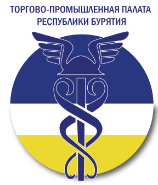 Региональная ассоциация «Строители ТПП РБ»г. Улан-Удэ, ул. Ленина, д. 25, тел. 8(3012) 21-55-88, e-mail: sro@tpprb.com, www: tpp-sro.ruг. Улан-Удэ, ул. Ленина, д. 25, тел. 8(3012) 21-55-88, e-mail: sro@tpprb.com, www: tpp-sro.ruг. Улан-Удэ, ул. Ленина, д. 25, тел. 8(3012) 21-55-88, e-mail: sro@tpprb.com, www: tpp-sro.ru